                 Osnovna škola Matije Vlačića  Labin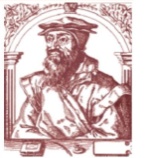 52220  L  A  B  I  N  - Zelenice  4Tel.:052 855-488 ; ravnatelj 854-348e.mail : ured@os-mvlacica-labin.skole.hr                                                            Klasa: 602-01/23-09/25                 Urbroj: 2163-4-9-23-2                 Labin, 19.12.2023. godineTemeljem članka 14. stavak 8. Pravilnika o izvođenju izleta, ekskurzija i drugih odgojno – obrazovnih aktivnosti izvan škole (NN br. 67/14, 81/15, 53/21)Povjerenstvo za organizaciju i provedbu izvanučioničke nastave učenika 8.A i 8.B razreda Osnovne škole Matije Vlačića Labin dana 19.12.2023. godine,  donosi                                    Odluku o poništenju Javnog poziva za organizaciju višednevne izvanučioničke nastave1.Poništava se Javni poziv (br. 3/2003) za organizaciju višednevne izvanučioničke nastave učenika 8.A i 8.B razreda Osnovne škole Matije Vlačića Labin objavljen na mrežnoj stranici škole dana 18. prosinca 2023. godine, Klasa: 602-01/23-09/25, Urbroj: 2163-4-9-23-1 zbog utvrđenih nepravilnosti.2.Ova Odluka objaviti će se na mrežnoj stranici i oglasnoj ploči Škole.3.Ova Odluka stupa na snagu danom donošenja.ObrazloženjeTijekom provedbe Javnog poziva utvrđene su nepravilnosti u obrascu Javnog poziva, stoga je donesena  Odluka o poništenju istog.Škola će objaviti novi Javni poziv.Predsjednica Povjerenstva:                                               Ravnateljica škole:Barbara Kokot, prof.                                                  Sanja Gregorinić Trumić, prof.